NAME _______________________________________ DATE _________ PERIOD_______Family Letter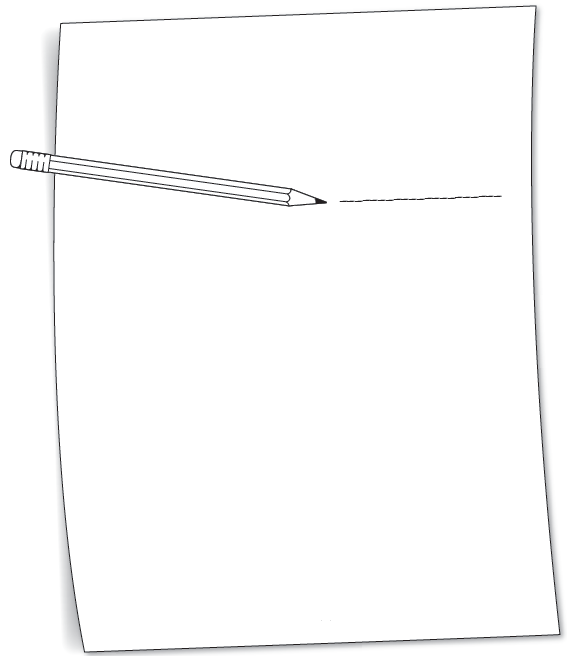 Course 1  ·  Chapter 6 Expressions 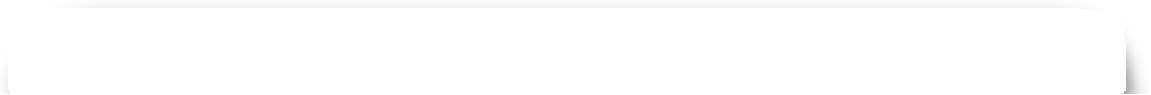 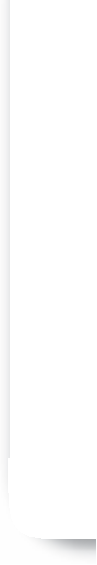 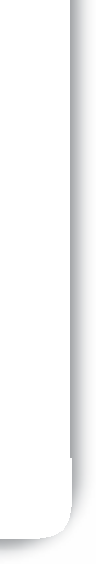 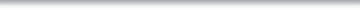 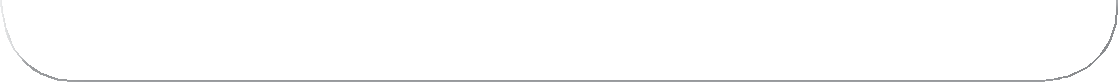 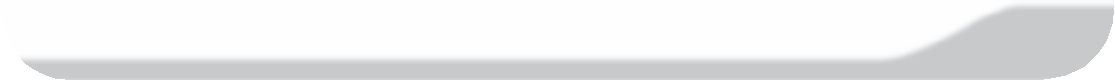 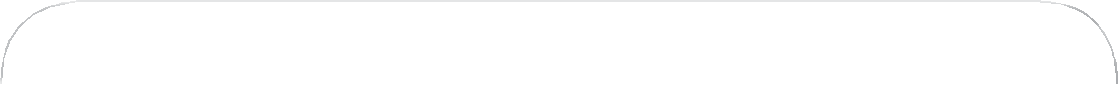 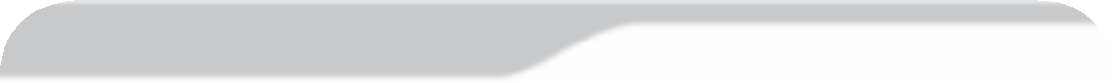 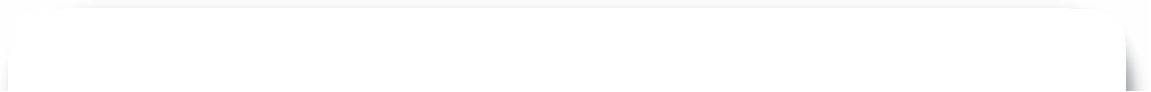 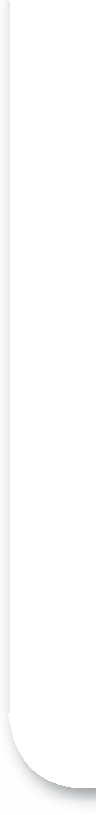 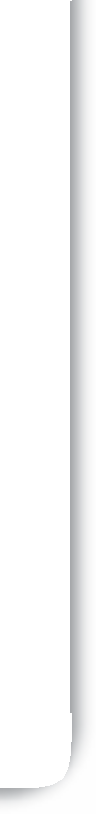 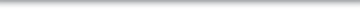 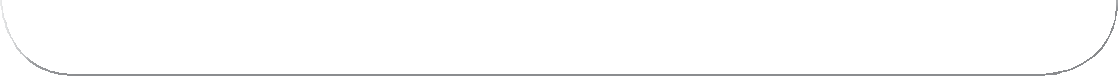 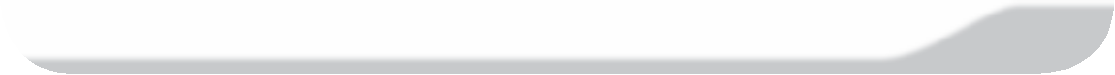 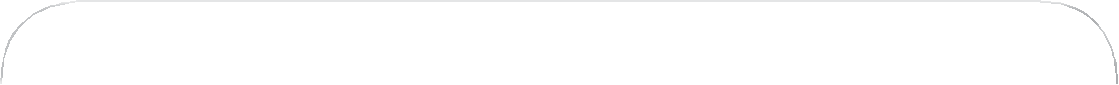 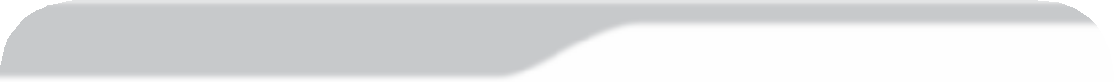 